熱海ブルーノ・タウト連盟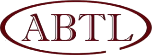 入会のご案内ドイツの建築家ブルーノ･タウト(1880～1938)は､昭和8年5月から昭和11年10月まで3年5か月を日本に滞在し､桂離宮や日本文化を広く世界に紹介したことで良く知られています。タウトは､高崎･仙台で工芸品のデザイン･製作を指導し、昭和11年には熱海市東山（春日町）に旧日向家熱海別邸の地下部分を設計しました｡また、国内に多くの工芸品や絵画、文献等を残し､その幅広い活動と業績は､世界的にも高く評価されてきました。熱海市では平成16年11月、東京在住の篤志家からの資金提供(補修費用含む)により、旧日向家熱海別邸を取得し、その後約3億円を投じ改修工事が行われ令和4年4月再公開（予定）されます。｢熱海ブルーノ・タウト連盟｣では､数奇な経過をたどり現存する摩訶不思議な重要文化財建築と多くの工芸品を、「熱海市と熱海市民の皆さんが中心となり保存し、ふさわしい方法で活用して欲しい」と念願しています。この思いから、昭和初期の時代につくられた隣接の「東山荘」及びブルーノ・タウトを敬愛する建築家である隈研吾氏設計による「ＡＴＡＭＩ海峯楼」と協働（連盟）します。過去と現代を結び、東山（春日町）の歴史的価値・魅力を明確にし、熱海国際観光温泉文化都市の一翼を担う存在とすべく「熱海をブルーノ タウト・日本のメッカに！」をスローガンとして活動してまいります。また、タウトゆかりの高崎､仙台でブルーノ･タウトの功績を称える活動グループ、旧日向家熱海別邸地下室の設計を支援した吉田鉄郎のグループ等、多くの関係者との交流を深めてまいります。　活動趣旨にご賛同の上ご入会い頂きたくお願い申し上げます。熱海ブルーノ・タウト連盟　　　　＊お振込先　スルガ銀行　熱海支店　普通　3667828	熱海ブルーノ・タウト連盟　代表　矢崎英夫お問い合せ：〒413-0032　熱海市梅園町11-19-Ａ303　事務局：矢﨑・080-3217-3297------------------------------------------------✂---------------------------------------------------令和　　年　　月　　日   熱海ブルーノ・タウト連盟　御中熱海ブルーノ・タウト連盟　入会申込書私は、令和　　年度会員に申し込みます。-------------------------------------------------------　　　　　　　　　　　　　　1.正会員　　2.賛助会員　（〇記入）　氏名：　　　　　　　　　　          　　  　　（よみ：　　　　　　　　　　　　　）　住所：（〒　　－　　　）　　　　　　 　　　　　　　　　　　 　　　　　　　　　　　電話：　　           　　　　　　　　携帯電話　　　　                  　　　　　Ｅ.mail：　　　　　　　　　　　　　　　　　　　　　　　　　 　　　　　　　　　　　　　＊会費：　年会費　正会員・賛助会員共3000円　　